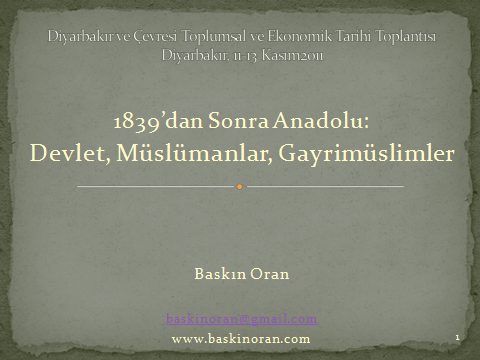 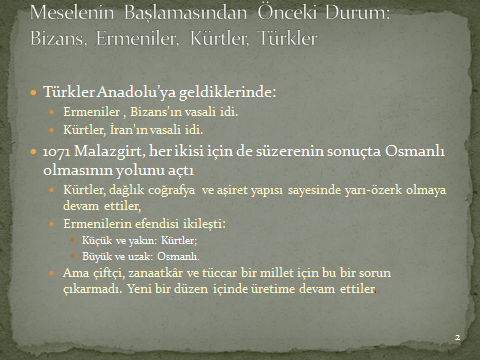 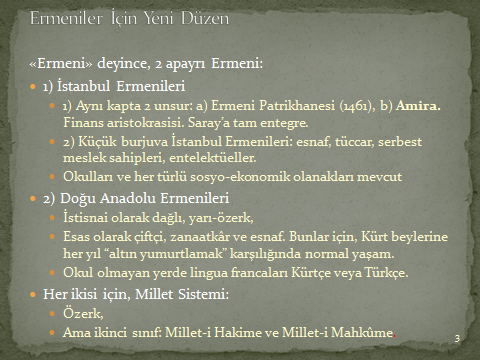 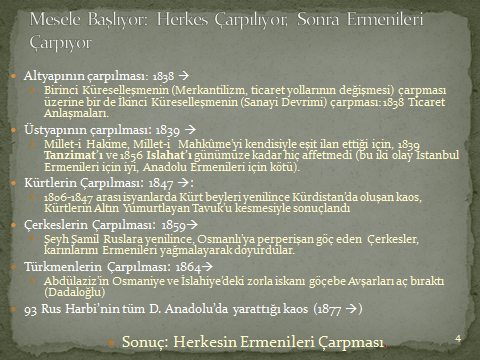 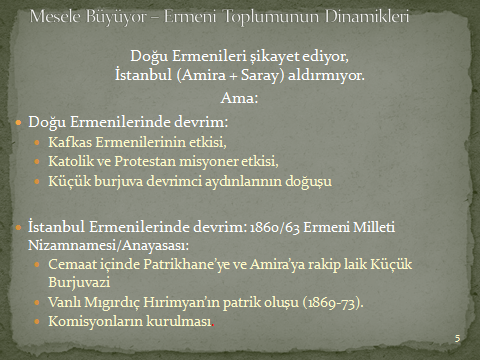 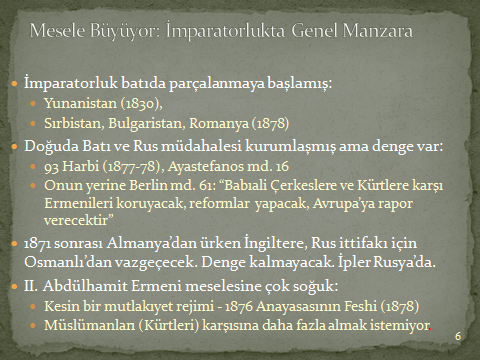 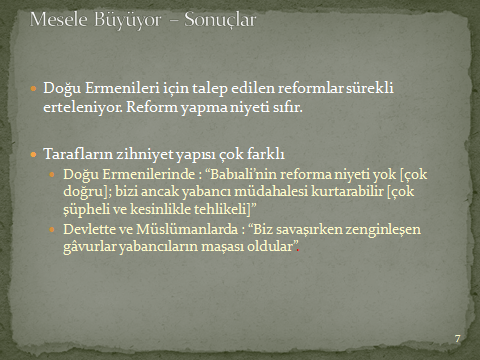 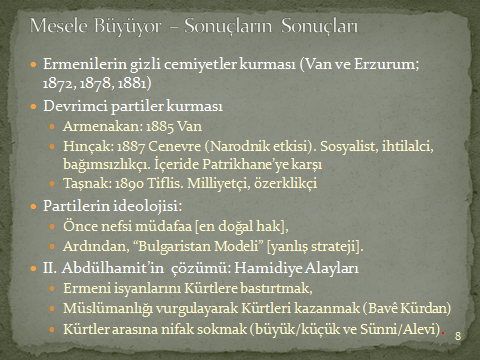 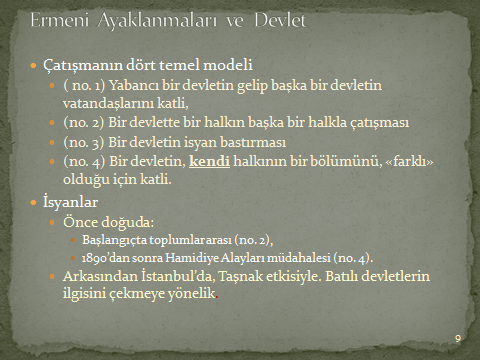 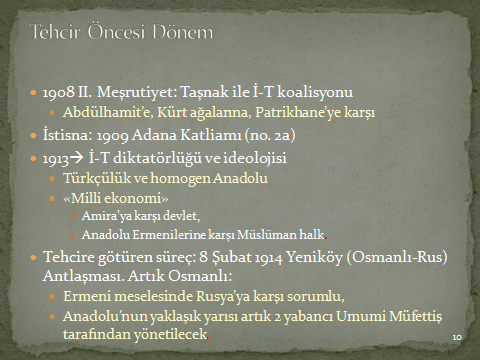 Harita: 11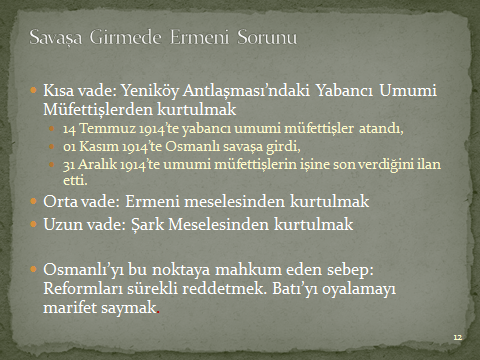 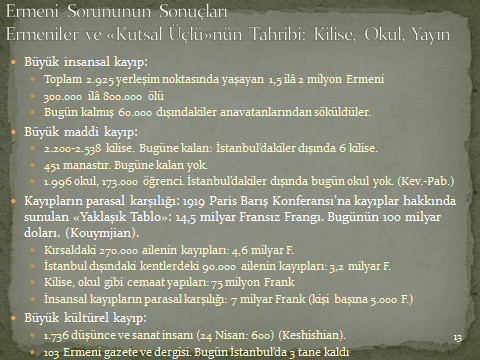 Arada: fotolar, haritalar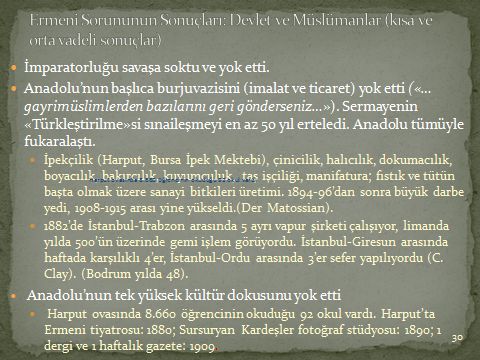 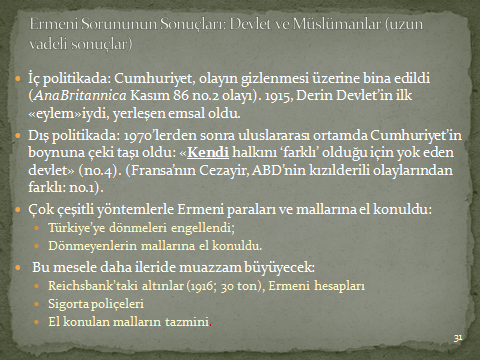 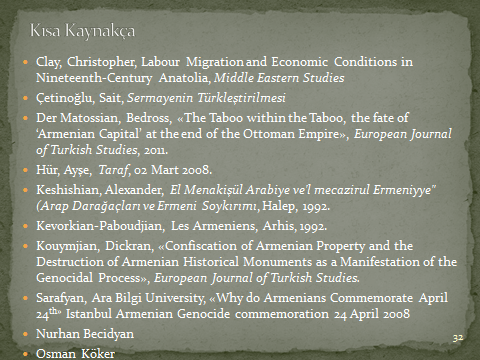 